Задания по математике для обучающихся группы  Т -19 на две пары.Добрый день. Сегодня  изучаем тему «Решение тригонометрических уравнений»Для этогоИзучаем теоретический материал по учебнику:  пункт 11  стр.81-82 (примеры 2 и 3). Внимательно изучаем опорный конспект, переписываем его в тетрадь.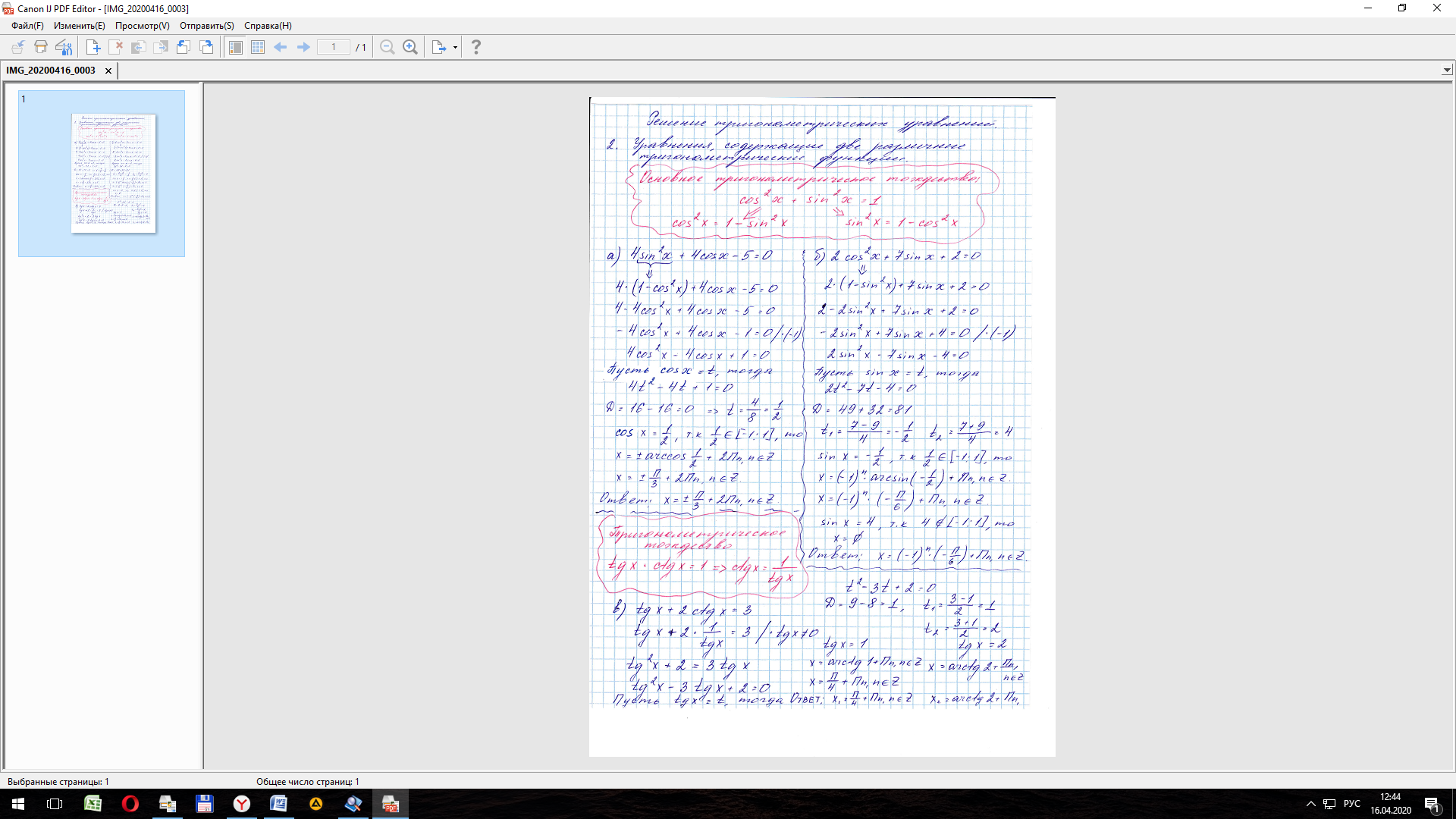 Справочный материал остается в теме.В таблице работаем, только, в «красном поле».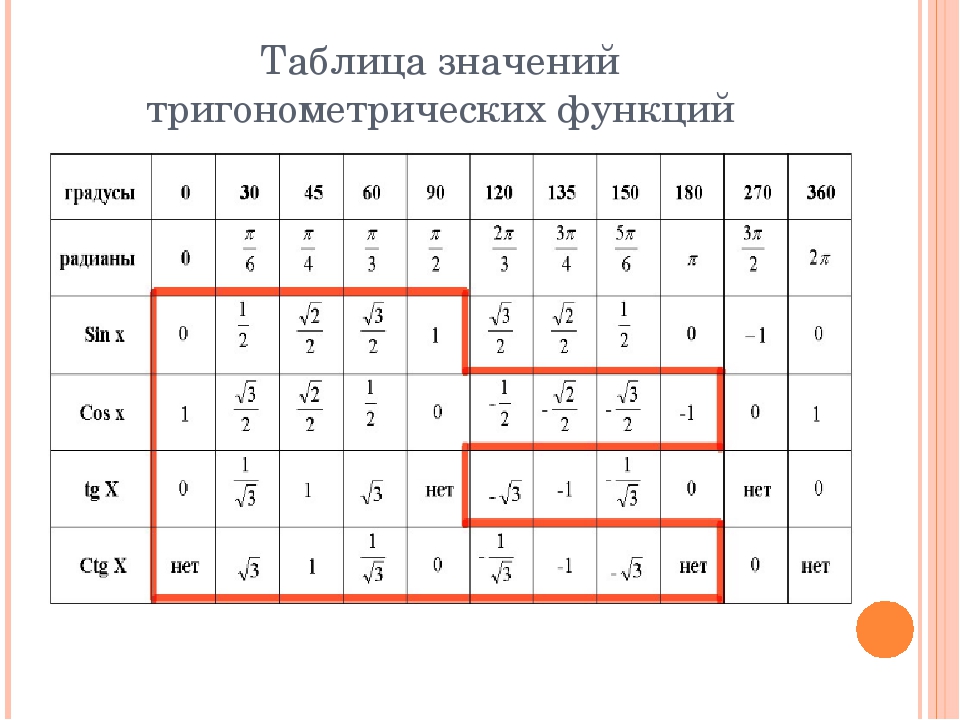 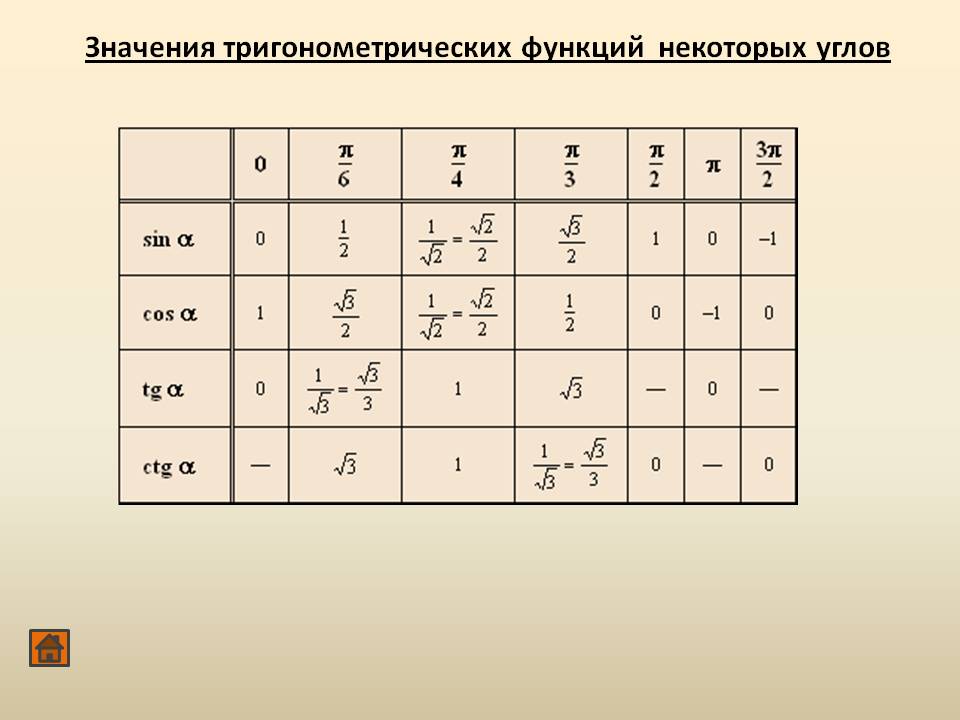 Решаем самостоятельно № 165, №166, №167 на станицах  83 - 84Выполненные задания  отправляем  мне на эл.почту     ksp.npet@mail.ru      до  20  апреля  2020. Фото делаем разборчивые.Уважаемые студенты группы Т -19!  От вашей группы нет ни одной работы, как вы это все будете сдавать?Учебник прилагается в расписании.